Publicado en  el 10/04/2017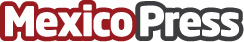 Nuevas medidas de higiene y salud en los hospitalesLos familiares de los pacientes deben extremar las medidas de higiene y seguridad para evitar la introducción de agentes patógenos, perjudiciales para la saludDatos de contacto:Nota de prensa publicada en: https://www.mexicopress.com.mx/nuevas-medidas-de-higiene-y-salud-en-los Categorías: Nacional Medicina Nayarit http://www.mexicopress.com.mx